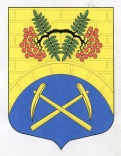 СОВЕТ ДЕПУТАТОВ МУНИЦИПАЛЬНОГО ОБРАЗОВАНИЯПУТИЛОВСКОЕ СЕЛЬСКОЕ ПОСЕЛЕНИЕКИРОВСКОГО МУНИЦИПАЛЬНОГО РАЙОНАЛЕНИНГРАДСКОЙ ОБЛАСТИР Е Ш Е Н И Еот 17 ноября 2021 года № 33О признании утратившим силу решения от 16.09.2021 №24 «Об утверждении   положения о муниципальном контроле  за исполнением единой теплоснабжающей организацией обязательств по строительству, реконструкции и (или) модернизации объектов теплоснабжения на территории МО Путиловское сельское поселение»В соответствии с Федеральным законом от 06.10.2003 года №131- ФЗ «Об общих принципах организации местного самоуправления в Российской Федерации», Областным законом от 10.07.2014 года № 48-ОЗ «Об отдельных вопросах местного значения сельских поселений Ленинградской области»Решение  совета депутатов МО Путиловское сельское поселение от 16.09.2021 №24 «Об утверждении   положения о муниципальном контроле  за исполнением единой теплоснабжающей организацией обязательств по строительству, реконструкции и (или) модернизации объектов теплоснабжения на территории МО Путиловское сельское поселение» считать утратившим силу.Настоящее решение вступает в силу с даты подписания, подлежит опубликованию в газете «Ладога» и на официальном интернет-сайте МО Путиловское сельское поселение.Контроль за исполнением данного решения оставляю за собой.Глава муниципального образования                                               В.И. ЕгорихинРазослано: дело, прокуратура, газета «Ладога», оф.сайт.